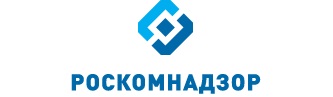 ОТЧЕТо результатах деятельностиУправления Роскомнадзора по Ростовской областиво 2 квартале 2018 годаСведения о выполнении полномочий, возложенных на территориальный орган РоскомнадзораПо состоянию на 29.06.2018 г. Управление Роскомнадзора по Ростовской области (далее - Управление) располагает информацией о следующем количестве поднадзорных субъектов и объектов на территории Ростовской области:На 29.06.2018 количество зарегистрированных и действующих в регионе СМИ ниже соответствующего уровня 2017 года на 65, при этом количество действующих печатных СМИ уменьшилось на 39 изданий, электронных СМИ – уменьшилось на 6. При этом количество информационных агентств увеличилось на 3. Кроме того, 26 средств массовой информации в настоящее время приостановили свою деятельность.По видам изданий зарегистрированные СМИ распределены следующим образом:Зафиксировано уменьшение числа предметов надзора в сфере телевизионного и радиовещания на 25 лицензии, количество лицензий на осуществление деятельности в области воспроизведения аудиовизуальных произведений и фонограмм осталось неизменным. Количество лицензий на осуществление деятельности в области оказания услуг связи, действие которых распространяется на регион, уменьшилось на 124. Состав лицензий по группам услуг приведен на диаграмме.	Количество РЭС и ВЧУ, состоящих на учете в территориальном органе, по сравнению с прошлым годом увеличилось на 158. Отмечен рост по РЭС лицензиатов на 3264, а также РЭС радиолюбительской службы на 5. Снижено количество РЭС технологических сетей связи на 3111, ВЧУ на 4.Значительно (со 91 до 19) уменьшилось количество франкировальных машин. Число операторов персональных данных, осуществляющих деятельность на территории региона, внесенных в реестр увеличилось на 1208:		Результаты проведения плановых мероприятий по контролю (надзору)В отчетном периоде было запланировано проведение 69 мероприятий по контролю (надзору), из них: проверок во взаимодействии с проверяемыми лицами – 9 (проверки в отношении органа местного самоуправления за отчетный период не проводились) и 60 мероприятия систематического наблюдения. Фактически проведено 66 мероприятий (9 проверки во взаимодействии с проверяемыми лицами и 57 мероприятий систематического наблюдения). Причины отмены либо не проведения плановых мероприятий по контролю (надзору) приведены в таблице:   Доля результативных плановых мероприятий по контролю (надзору) в отчетном периоде в сравнении с соответствующим периодом прошлого года уменьшилась на 2%:По результатам плановых мероприятий по контролю (надзору) в отчетном периоде выявлено 60 нарушений норм действующего законодательства, в том числе по сферам контроля (надзора), в сравнении с соответствующим периодом 2017 года:По фактам выявленных нарушений выдано 8 предписаний, составлено 24 протокола об административных правонарушениях.Результаты проведения внеплановых мероприятий по контролю (надзору)В отчетном периоде проведено 19 внеплановых мероприятий по контролю (надзору), из них во взаимодействии с проверяемыми лицами – 7, мероприятий систематического наблюдения – 12, в том числе по сферам контроля:Внеплановые проверки проводились по основаниям, указанным в п. 2 ст.10 Федерального закона от 26.12.2008 № 294-ФЗ «О защите прав юридических лиц и индивидуальных предпринимателей при осуществлении государственного контроля (надзора) и муниципального контроля», и ст. 27 Федерального закона от 07.07.2003 № 126-ФЗ «О связи». В 2018 году проведение внеплановых выездных проверок с органами прокуратуры не согласовывалось ввиду отсутствия оснований. По сравнению с прошлым годом доля документарных проверок уменьшилась на 1%:Доля результативных внеплановых мероприятий по контролю (надзору) в отчетном периоде снизилась на 25%:По результатам внеплановых мероприятий по контролю (надзору) выявлено 14 нарушений норм действующего законодательства, в том числе по сферам контроля (надзора), в сравнении с соответствующим периодом 2017 года:По фактам выявленных нарушений выдано 3 предписания, составлено 7 протоколов об административных правонарушениях.Сведения о регистрации ОС в Едином реестре Ростовская областьРазрешительная и регистрационная деятельность Ведение реестра средств массовой информации, продукция которых предназначена для распространения на территории субъекта Российской Федерации, муниципального образованияГосударственный реестр ведётся в соответствии с Порядком ведения регистрирующим органом реестра зарегистрированных СМИ, утвержденным приказом Роскомнадзора от 21.11.2011 № 1036, зарегистрированным в Минюсте РФ 20.02.2012, регистрационный № 23273, на бумажных и электронных носителях. Все данные должностными лицами своевременно вносятся в ЕИС Роскомнадзора.Регистрация средств массовой информации, продукция которых предназначена для распространения преимущественно на территории субъекта (субъектов) Российской Федерации, территории муниципального образованияКоличество заявок и количество выданных свидетельств указано с учетом заявок на получение дубликатаРегистрация СМИ производилась в строгом соответствии с нормами Закона Российской Федерации от 27.12.1991 № 2124-1 «О средствах массовой информации». Документы рассматривались в порядке, определенном Административным регламентом предоставления Федеральной службой по надзору в сфере связи, информационных технологий и массовых коммуникаций государственной услуги по регистрации средств массовой информации, утвержденным приказом Министерства связи и массовых коммуникаций Российской Федерации от 29 декабря 2011 года № 362 «Об утверждении».В сфере связи лицензии на оказание услуг в области связи						- 8352;РЭС												- 53346ВЧУ												- 47франкировальные машины								- 19Разрешительная и регистрационная деятельностьВыдача разрешений на применение франкировальных машин: Выдача разрешений на судовые радиостанции, используемые на морских судах, судах внутреннего плавания и судах смешанного (река-море) плаванияРегистрация радиоэлектронных средств и высокочастотных устройств гражданского назначенияВ сфере защиты персональных данных Ведение реестра операторов, осуществляющих обработку персональных данныхСведения о реализации Стратегии институционального развития и информационно-публичной деятельности в области защиты прав субъектов персональных данных на период до 2020 годаВ целях реализации Стратегии институционального развития и информационно-публичной деятельности в области защиты прав субъектов персональных данных на период до 2020 года (далее – Стратегия) в Управлении Роскомнадзора по Ростовской области утвержден План мероприятий по реализации Стратегии до 2020 года.В рамах данного плана Управлением Роскомнадзора по Ростовской области с целью определения конкретных мероприятий, сроков, ответственных за исполнение был разработан и утвержден План мероприятий по реализации Стратегии на 2018 год (Докладная записка от 29.12.2017 № 2970-дз).Все мероприятия, запланированные на 2 квартал 2018 год, исполнены в установленный Планом срок.Информация об исполнении мероприятий, запланированных на 2 квартал 2018 года, представлена в нижеследующей таблице.Во 2 квартале 2018 года к «Кодексу добросовестных практик. Кодексу этической деятельности (работы) в сети «Интернет» присоединилась Администрация Рассветовского сельского поселения Ростовской области.Правовое обеспечение - организация законодательной поддержки и судебной работы в установленной сфере в целях обеспечения нужд Роскомнадзора           Во 2 квартале 2018 года в ходе правоприменительной деятельности уполномоченными должностными лицами Управления Роскомнадзора по Ростовской области было возбуждено 1126 дел об административных правонарушениях, из которых:в отношении юридических лиц – 632 (56,12%);в отношении должностных лиц – 482 (42,80%);в отношении индивидуальных предпринимателей – 12 (1,06%);в отношении физических лиц – 0 (0%);В сравнении с соответствующим периодом прошлого года количества протоколов об административных правонарушениях увеличилось на 58 протоколов (0,9 раза). Часть протоколов, составленных по правонарушениям, выявленным в ходе проведения мероприятий по контролю (надзору) составила 3,04% (37 протокола), соответственно без проведения мероприятий по контролю (надзору) составлены 96,7% (1089 протокола).По сферам контроля протоколы об административных правонарушениях, составленные во 2 квартале 2018 году, распределились следующим образом:По составам административных правонарушений протоколы можно классифицировать следующим образом: Общее число составленных протоколов об административных правонарушениях распределено по сферам деятельности следующим образом. В сфере средств массовых коммуникаций:  1. Нарушение порядка представления обязательного экземпляра документов, письменных уведомлений, уставов, договоров, ст. 13.23 КоАП РФ – 5 протоколов.2. Нарушение порядка объявления выходных данных, ст. 13.22 КоАП РФ – 3 протокола.3. Несоблюдение программной направленности, объемов эфирного вещания, территории распространения, ст. 14.1 ч. 3 КоАП РФ – 4 протокола.4. Невыполнение в установленный срок законного предписания (постановления, представления, решения) органа (должностного лица), осуществляющего государственный надзор (контроль), муниципальный контроль, об устранении нарушений законодательства, ст. 19.5 ч. 1 КоАП РФ – 4 протокола.5. Непредставление или несвоевременное представление сведений (информации), представление которых предусмотрено законом, ст. 19.7 КоАП РФ – 3 протокола.6. Изготовление или распространение продукции незарегистрированного средства массовой информации, а равно продукции средства массовой информации, не прошедшего перерегистрацию, либо изготовление или распространение такой продукции после решения о прекращении или приостановлении выпуска средства массовой информации в установленном порядке, ст. 13.21 ч. 1 – 1 протокол.7. Изготовление или распространение продукции средства массовой информации, содержащей нецензурную брань ст. 13.21 ч. 3 – 2 протокола.В сфере связи: 1. Нарушение правил эксплуатации РЭС/ВЧУ, правил радиообмена или использования радиочастот, либо несоблюдение государственных стандартов, норм или разрешенных в установленном порядке параметров радиоизлучения, ч.2 ст.13.4 КоАП РФ – 448 протоколов.2. Нарушение правил регистрации РЭС/ВЧУ, ч.1 ст.13.4 КоАП РФ – 327 протоколов.3. Осуществление предпринимательской деятельности с нарушением условий, предусмотренных специальным разрешением (лицензией), ч.3 ст.14.1 КоАП РФ – 119 протоколов.4. Невыполнение в срок законного предписания (постановления, представления, решения) органа (должностного лица), осуществляющего государственный надзор (контроль), ч.1 ст. 19.5 КоАП РФ – 1 протокол.5. Несоблюдение установленных правил и норм, регулирующих порядок проектирования, строительства и эксплуатации сетей и сооружений связи, ст. 13.7 КоАП РФ – 0 протоколов.6. Воспрепятствование законной деятельности должностного лица органа государственного контроля (надзора), ч.1, 2 ст. 19.4.1 КоАП РФ –0 протоколов.7. Уклонение от исполнения административного наказания, ч.1 ст. 20.25 КоАП РФ – 0 протоколов.8. Изготовление, реализация или эксплуатация технических средств, не соответствующих стандартам или нормам, регулирующим допустимые уровни индустриальных радиопомех, ст. 13.8 КоАП РФ – 0 протоколов.9. Неисполнение оператором связи, оказывающих услуг по предоставлению доступа к информационно-телекоммуникационной сети «Интернет», обязанности по ограничению или возобновлению доступа к информации, доступ к которой должен быть ограничен или возобновлён на основании сведений, полученных от федерального органа исполнительной власти, осуществляющего функции по контролю и надзору в сфере связи, информационных технологий и массовых коммуникаций ст. 13.34 КоАП РФ – 4 протокола.10. Нарушение правил охраны линий или сооружений связи ст.13.5 ч.1 КоАП РФ – 0 протоколов.11. Несвоевременная или неполная уплата оператором сети связи общего пользования обязательных отчислений (неналоговых платежей) в резерв универсального обслуживания, ст. 13.38 КоАП РФ- 2 протокола.12. Нарушение законодательства Российской Федерации о защите детей от информации, причиняющей вред их здоровью и (или) развитию, ч. 2 ст. 6.17 КоАП РФ-7 протоколов.13. Непредставление сведений (информации)/ несвоевременное предоставление сведений (информации), ст. 19.7 КоАП РФ – 23 протокола.В сфере защиты персональных данных: Непредставление сведений (информации)/ несвоевременное предоставление сведений (информации), ст. 19.7 КоАП РФ во 2 квартале 2018 г. – 162 протокола.Субъекты надзораОбъекты надзораВ сфере средств массовой информации420В сфере телевизионного и радиовещания99183В сфере связи: оказание услуг связи38338352радиоэлектронные средства306253346высокочастотные устройства647франкировальные машины119В сфере персональных данных 29481Осуществление деятельности в области воспроизведения аудиовизуальных произведений и фонограмм35№ п/пТип мероприятияОтменено/ не проведеноНаименованиепроверяемого лица/Наименование СМИНаименованиепроверяемого лица/Наименование СМИПричина отменылибо не проведения1 квартал 2018 года1 квартал 2018 года1 квартал 2018 года1 квартал 2018 года1 квартал 2018 года1 квартал 2018 года1мероприятие СНотмененорадиоканала «Великокняжеское радио» (свидетельство о регистрации СМИ ЭЛ № ТУ 61 - 01269 от 06.03.2017)радиоканала «Великокняжеское радио» (свидетельство о регистрации СМИ ЭЛ № ТУ 61 - 01269 от 06.03.2017)действие СМИ прекращено по решению учредителя (приказ от 12.03.2018 № 33-нд)2мероприятие СНотмененотелепрограммы «Мегаполис социальный» (свидетельство о регистрации СМИ от 24.02.2015 ЭЛ № ТУ 61 – 01123)телепрограммы «Мегаполис социальный» (свидетельство о регистрации СМИ от 24.02.2015 ЭЛ № ТУ 61 – 01123)действие СМИ прекращено по решению учредителя (приказ от 06.02.2018 № 9-нд)3мероприятие СНотмененоРадиоканал «На орловской волне» (свидетельство о регистрации СМИ ЭЛ № ТУ 61 - 01219 от 21.04.2016)действие СМИ прекращено по решению учредителя (приказ от 20.12.2017 № 390-нд)действие СМИ прекращено по решению учредителя (приказ от 20.12.2017 № 390-нд)2 квартал 2018 года2 квартал 2018 года2 квартал 2018 года2 квартал 2018 года2 квартал 2018 года2 квартал 2018 года1мероприятие СНотмененоальманаха «Футбольный альманах» (свидетельство о регистрации СМИ ПИ № ФС 77 - 51714 от 02.11.2012)альманаха «Футбольный альманах» (свидетельство о регистрации СМИ ПИ № ФС 77 - 51714 от 02.11.2012)действие СМИ прекращено по решению учредителя (приказ от 01.03.2018 № 27-нд)2мероприятие СНотмененогазета «Живи и Думай» (свидетельство о регистрации СМИ ПИ № ТУ 61 - 01149 от 17.06.2015)газета «Живи и Думай» (свидетельство о регистрации СМИ ПИ № ТУ 61 - 01149 от 17.06.2015)действие СМИ прекращено по решению учредителя (приказ от 23.04.2018 № 63-нд)3мероприятие СНотмененорадиоканала «Новое радио Ростов-на-Дону» (свидетельство о регистрации СМИ ЭЛ № ТУ 61 - 01214 от 17.03.2016)действие СМИ прекращено по решению учредителя (приказ от 20.02.2018 № 20-нд)действие СМИ прекращено по решению учредителя (приказ от 20.02.2018 № 20-нд)1 квартал 20172 квартал 20173 квартал 20174 квартал 201720171 квартал 20182 квартал 20183 квартал 20184 квартал 20182018Количество поступивших заявок20817176291322Количество выданных свидетельств16714155281220Количество отказов413210000Нарушения сроков рассмотрения000000001 квартал 20172 квартал 20173 квартал 20174 квартал 201720171 квартал 20182 квартал 20183 квартал 20184 квартал 20182018Количество поступивших заявок20817176291322Количество выданных свидетельств16714155281220Количество отказов413210000Нарушения сроков рассмотрения00000000Описание услуги связикол-во лицензийколичество операторовТелематические услуг связи28352828Услуги внутризоновой телефонной связи7373Услуги междугородной и международной телефонной связи6060Услуги местной телефонной связи с использованием средств коллективного доступа6666Услуги местной телефонной связи с использованием таксофонов33Услуги местной телефонной связи, за исключением услуг местной телефонной связи с использованием таксофонов и средств коллективного доступа591590Услуги подвижной радиосвязи в выделенной сети связи1010Услуги подвижной радиосвязи в сети связи общего пользования33Услуги подвижной радиотелефонной связи5644Услуги подвижной спутниковой радиосвязи55Услуги почтовой связи467467Услуги связи для целей кабельного вещания311311Услуги связи для целей проводного радиовещания4848Услуги связи для целей эфирного вещания298113Услуги связи по передаче данных для целей передачи голосовой информации774765Услуги связи по передаче данных, за исключением услуг связи по передаче данных для целей передачи голосовой информации18671858Услуги связи по предоставлению каналов связи868864Услуги телеграфной связи88Услуги телефонной связи в выделенной сети991 квартал 20172 квартал 20173 квартал 20174 квартал 201720171 квартал 20182 квартал 20183 квартал 20184 квартал 20182018Количество поступивших заявок78161950202Количество выданных разрешений0171220202Количество отказов00000000Нарушения сроков 000000001 квартал 20172 квартал 20173 квартал 20174 квартал 201720171 квартал 20182 квартал 20183 квартал 20184 квартал 20182018Количество поступивших заявок648150522474196137Количество выданных разрешений5582594624247105152Количество отказов00000101Нарушения сроков рассмотрения  заявок00000000Оплачено госпошлины, тыс. руб.192,5287,0206,5161,0847,0164,5367,55321 квартал 20172 квартал 20173 квартал 20174 квартал 201720171 квартал 20182 квартал 20183 квартал 20184 квартал 20182018Количество поступивших заявок на регистрацию2303134484181409405417822Количество выданных впервые свидетельств139140752640218610292179724134210Количество отказов142461833941040448488Количество перерегистрированных РЭС26928121322198446156396100Прекращено действие свидетельств724186982313484764145364327885Нарушения сроков рассмотрения заявок00000000№ ппКоличество объектов, в отношении которых исполняется полномочие1 квартал 20172 квартал 20173 квартал 20174 квартал 201720171 квартал 20182 квартал 20183 квартал 20184 квартал 201820181общее количество операторов включённых в Реестр по состоянию на отчетный период1419914772155121591115911161491598015980№ ппОбъемы и результаты выполнения мероприятий по исполнению полномочия.За отчетный период введено в ЕИС1 квартал 20172 квартал 20173 квартал 20174 квартал 201720171 квартал 20182 квартал 20183 квартал 20184 квартал 201820181уведомления об обработке персональных данных, из них:38567979346923263784127901.1поступившие по направленным письмам в адрес операторов о необходимости представления уведомления37649866344219793503897392информационные письма о внесении изменений в Реестр 219113476758627062153986133заявления об исключении сведений из Реестра5353952150154заявления на предоставление выписки из Реестра6975274155количество внесенных сведений в Реестр33157474543720873273686956количество внесенных изменений  в Реестр219113476758627062113926077количество исключённых сведений из Реестра, в том числе:5353952895376267.1по условию5353952895376267.2по сроку 000000008Количество предоставленных выписок из Реестра3043104159приказы по ведению Реестра:272927311143334679.1о внесении сведений в Реестр12131313511213259.2о внесении изменений в Реестр12131313511213259.3об исключении из Реестра3315129817№ ппМероприятия по активизации работы с операторами1 квартал 20172 квартал 20173 квартал 20174 квартал 201720171 квартал 20182 квартал 20183 квартал 20184 квартал 201820181количество направленных операторам писем о необходимости предоставления уведомления 900800900900350090090018002количество направленных операторам писем о необходимости предоставления дополнительных сведений20021550040013153505008503количество сайтов, на которых была размещена информация о необходимости уведомления уполномоченного органа4546459411154количество объявлений, статей, интервью руководителя, заместителей руководителя и др. сотрудников в СМИ3427165495количество проведенных мероприятий для операторов с участием руководителя, заместителей руководителя и др. сотрудников 49762666126количество составленных административных протоколов по ст. 19.7 КоАП РФ за не предоставление ответов на запросы Управления9411096118418127158285№п/пМероприятияСрок реализацииСрок реализацииОжидаемые результатыОжидаемые результатыОтметка об исполнении1Повышение правовой грамотности населения Российской ФедерацииПовышение правовой грамотности населения Российской ФедерацииПовышение правовой грамотности населения Российской ФедерацииПовышение правовой грамотности населения Российской ФедерацииПовышение правовой грамотности населения Российской ФедерацииПовышение правовой грамотности населения Российской Федерации1.1.1) Проведение в общеобразовательных школах Ростовской области «открытых» уроков, на тему «Безопасность персональных данных (в сети интернет)»2) Проведение семинаров с обучающимися Высших учебных заведений на тему практики применения законодательства в области персональных данныхдо 29 декабря 2018(не менее 4 раз в год)до 30 ноября 2018до 29 декабря 2018(не менее 4 раз в год)до 30 ноября 2018Повышение уровня правовой информированности граждан и операторов, осуществляющих обработку персональных данныхПовышение уровня правовой информированности граждан и операторов, осуществляющих обработку персональных данных1 квартал:1.1) Сотрудником ОНПД 20 марта 2018 г. с учащимися 10 класса МБОУ г. Ростова-на-Дону «Лицей № 103 имени Сергея Козлова» был проведен «открытый» урок на тему «Безопасность персональных данных (в сети интернет)».В ходе мероприятия детям в интерактивной форме были доведены угрозы персональным данным в сети Интернет и меры по их предотвращению, а также продемонстрирован функционал информационного портала «персональныеданные.дети» и мультипликационный ролик «Береги свои персональных данные». (информация о проведении мероприятия направлена в ЦА Роскомнадзора исх. от 21.03.2018 № 4601-07/61).2 квартал:1.2) Сотрудниками ОНПД 25 апреля 2018 г. между учащимися 10-х классов МБОУ г. Ростова-на-Дону «Лицей № 103» были проведены дебаты на тему: «Персональные данные – обязательный элемент общения в социальных сетях» (информация о проведении мероприятия направлена в ЦА Роскомнадзора исх. от 25.04.2018 № 6768-07/61).1.3) 15.05.2018 Управлением Роскомнадзора по Ростовской области совместно с Министерством общего и профессионального образования Ростовской области для учащихся 9-11-х классов 37 общеобразовательных учреждений г. Ростова-на-Дону был проведен урок в режиме видеоконференцсвязи на тему безопасности персональных данных в сети интернет. Кроме того, в ходе проведения трансляции была осуществлена видео-запись данного урока. В результате достигнутой договоренности с Министерством общего и профессионального образования Ростовской области видео-запись урока направлена во все общеобразовательные учреждения Ростовской области(информация о проведении направлена в Управление Роскомнадзора по ЮФО исх. от 16.05.2018 №  7909-07/61).2) срок исполнения мероприятия не наступил1.2.Вручение информационных памяток по соблюдению законодательства Российской Федерации в области персональных данныхдо 28 декабря 2018 (ежемесячно)до 28 декабря 2018 (ежемесячно)Повышение уровня правовой информированности граждан и операторов, осуществляющих обработку персональных данныхПовышение уровня правовой информированности граждан и операторов, осуществляющих обработку персональных данныхНа каждом мероприятии, проведенном для операторов, а также при консультировании в Управлении, при составлении протокола об АП представителям операторов вручаются информационные памятки по соблюдению законодательства Российской Федерации в области персональных данных (для субъектов персональных данных; для представителей операторского сообщества (операторов)). Количество врученных памяток – 1 квартал – 420;2 квартал – 610 (из них 274 - для представителей операторского сообщества (операторов); 336 - для субъектов персональных данных).1.3.Проведение единого «Дня открытых дверей» в целях консультирования субъектов персональных данных и операторов, осуществляющих обработку персональных данных, по вопросам законодательства в области персональных данных в Управлении Роскомнадзора по Ростовской области с выступлением на тему: «Практика применения законодательства Российской Федерации в области персональных данных» 26 января, 27 июля 201826 января, 27 июля 2018Повышение уровня правовой информированности граждан и операторов, осуществляющих обработку персональных данныхПовышение уровня правовой информированности граждан и операторов, осуществляющих обработку персональных данныхВ связи с проведением ЦА Роскомнадзора Дня открытых дверей, приуроченного к Международному дню защиты персональных данных 30.01.2018, в Управлении День открытых дверей был проведен также 30.01.2018 (Протокол совещания от  30.01.2018 № 4-пр/61)1.4.Обращение к организациям, осуществляющим зрелищные мероприятия, с предложением  трансляции тематических роликов социальной рекламы, посвященных защите персональных данных.ежеквартальноежеквартальноПовышение уровня правовой информированности граждан и операторов, осуществляющих обработку персональных данныхПовышение уровня правовой информированности граждан и операторов, осуществляющих обработку персональных данныхВ результате достигнутой договоренности социальный ролик, посвященный защите персональных данных (далее – социальный ролик), демонстрировался:1 квартал:- с 21.02.2018 по 21.03.2018 на канале «Волгодонский вестник» (ТНТ) г. Волгодонск (по 5 выходов в день, всего 145 выходов);- с 08.02.2018 по 09.02.2018 (2 выхода), с 12.02.2018 по 13.02.2018 (2 выхода) на канале «Дельта-Целина» (Дон24) г. Морозовск;2 квартал:- с 19.04.18 по 31.05.18 на 30 канале «АНТА» (1 раз в день, всего 43 выхода);- с 18.05.18 по 30.06.18 в эфире телеканала «Видеотон ТВ» (2 раза в день, всего 88 выходов);- с 18.06.18 по 30.06.18 на телеканале «Семикаракорская Ника+ Налетько ТВ» (31 выход);- с 15.06.18 по 25.06.18 на телеканале «Зерноград» (9 выходов).2Пропаганда образа жизни, направленного на ответственное отношение к личным данным, среди несовершеннолетних, в том числе, посредством создания молодежного медийного пространстваПропаганда образа жизни, направленного на ответственное отношение к личным данным, среди несовершеннолетних, в том числе, посредством создания молодежного медийного пространстваПропаганда образа жизни, направленного на ответственное отношение к личным данным, среди несовершеннолетних, в том числе, посредством создания молодежного медийного пространстваПропаганда образа жизни, направленного на ответственное отношение к личным данным, среди несовершеннолетних, в том числе, посредством создания молодежного медийного пространстваПропаганда образа жизни, направленного на ответственное отношение к личным данным, среди несовершеннолетних, в том числе, посредством создания молодежного медийного пространстваПропаганда образа жизни, направленного на ответственное отношение к личным данным, среди несовершеннолетних, в том числе, посредством создания молодежного медийного пространства2.1Проведение для детей в оздоровительных лагерях Ростовской области мероприятии, посвященных защите персональных данных на тему «Персональные данные, опасности глобальной сети», направленных на ответственное отношение к персональным данным при размещении их в сети Интернет Проведение для детей в оздоровительных лагерях Ростовской области мероприятии, посвященных защите персональных данных на тему «Персональные данные, опасности глобальной сети», направленных на ответственное отношение к персональным данным при размещении их в сети Интернет до 31 августа 2018(не менее 2 раз)до 31 августа 2018(не менее 2 раз)Минимизация числа  нарушений прав и законных интересов несовершеннолетних лиц при обработке их персональных данных2 квартал:1) Сотрудником Управления Роскомнадзора по Ростовской области 01.06.2018 г. в пришкольном летнем лагере Рассветовской СОШ Аксайского района Ростовской области для учащихся 1-3-х классов (90 учащихся) было проведено мероприятие, приуроченное к празднованию Международного дня защиты детей (информация о проведении мероприятия направлена в ЦА Роскомнадзора исх. от 4.06.2018 № 9179-07/61).2) 26.06.2018 г. было проведено мероприятие для прибывающих в Детском спортивно-оздоровительном лагере «Солнышко» (Семикаракорский район) в возрасте от 12 до 15 лет, посвященное защите персональных данных детей в сети Интернет, по теме: «Персональные данные в сети «Интернет» (информация о проведении мероприятия направлена в ЦА Роскомнадзора исх. от 27.06.2018 №  10537-07/61).2.2.Обращение в образовательные учреждения Ростовской области с предложением о проведении среди учащихся общеобразовательных учреждений конкурсов на лучший сценарий социального ролика и лучший плакат, посвященные тематике защиты персональных данных. В случае согласования – принятие участия в проведенииОбращение в образовательные учреждения Ростовской области с предложением о проведении среди учащихся общеобразовательных учреждений конкурсов на лучший сценарий социального ролика и лучший плакат, посвященные тематике защиты персональных данных. В случае согласования – принятие участия в проведениидо 31 октября 2018до 31 октября 2018Минимизация числа  нарушений прав и законных интересов несовершеннолетних лиц при обработке их персональных данныхсрок исполнения мероприятия не наступил2.3.Организация сотрудничества с администрациями интернет-сайтов общеобразовательных учреждений Ростовской области, интернет-ресурсов, пользующихся популярностью среди несовершеннолетних, с целью размещения информации о необходимости бережного отношения к личным данным, и ознакомления с порталом «Персональные данные.дети»Организация сотрудничества с администрациями интернет-сайтов общеобразовательных учреждений Ростовской области, интернет-ресурсов, пользующихся популярностью среди несовершеннолетних, с целью размещения информации о необходимости бережного отношения к личным данным, и ознакомления с порталом «Персональные данные.дети»ежеквартальноежеквартальноМинимизация числа  нарушений прав и законных интересов несовершеннолетних лиц при обработке их персональных данныхВ результате достигнутой договоренности информация о портале «Персональные данные.дети», Мультипликационный ролик «Береги свои персональные данные» (ссылка на ролик) опубликованы на официальных сайтах:1 квартал:- ГБУК РО «Ростовская областная детская библиотека им В.М. Величкиной»;- МБУК МР Муниципальная центральная библиотека Мясниковского района;- МБУК Орловской межпоселенческой библиотеки;- МБУК «Ростовская-на-Дону городская Централизованная библиотечная система». Также по сведениям, представленным МБУК «Ростовская-на-Дону городская Централизованная библиотечная система» информация о портале и ролике была передана в методический отдел Центральной городской библиотеки им. В.И. Ленина для использования в мероприятиях по работе с детьми.Центральная библиотека им. М.В. Наумова разместила мультипликационный ролик «Береги свои персональные данные» на своих 4 страничках в социальных сетях.2 квартал:- МУК «Централизованная библиотечная система г. Волгодонска»;- МБУК «Централизованная библиотечная система г. Батайска»;- МБУК Аксайского района «Межпоселенческая центральная библиотека им. Шолохова»; - МБУК «Азовская городская централизованная библиотечная система».3Повышение качества образовательного аспекта в области персональных данных путем развития неформального и информального (самостоятельного) образованияПовышение качества образовательного аспекта в области персональных данных путем развития неформального и информального (самостоятельного) образованияПовышение качества образовательного аспекта в области персональных данных путем развития неформального и информального (самостоятельного) образованияПовышение качества образовательного аспекта в области персональных данных путем развития неформального и информального (самостоятельного) образованияПовышение качества образовательного аспекта в области персональных данных путем развития неформального и информального (самостоятельного) образованияПовышение качества образовательного аспекта в области персональных данных путем развития неформального и информального (самостоятельного) образования3.1.Проведение на базе Управления Роскомнадзора по Ростовской области обучающих семинаров для сотрудников операторов, осуществляющих деятельность в области защиты персональных данных, в том числе по вопросам направления уведомления об обработке персональных данных и информационного письма о внесении изменений в сведения об Операторе в Реестре, содержащего сведения о местонахождении баз персональных данныхежемесячноежемесячноПовышение уровня правовой информированности операторовПовышение уровня правовой информированности операторовУправление Роскомнадзора по Ростовской области ежемесячно на базе Управления проводит обучающие семинары для сотрудников операторов, осуществляющих деятельность в области защиты персональных данных.В рамках реализации Стратегии мероприятия проведены: 1 квартал:30.01.2018 (протокол совещания от 30.01.2018 № 4-пр/61), 28.02.2018 (протокол совещания от 28.02.2018 № 8-пр/61), 28.03.2018 (протокол совещания от 28.03.2018 № 12-пр/61).2 квартал:26.04.2018 (протокол совещания от 26.04.2018 № 16-пр/61), 31.05.2018 (протокол совещания от 31.05.2018 № 23-пр/61), 21.06.2018 (протокол совещания от 21.06.2018 № 29-пр/61).Кроме того, в Управлении проведены мероприятия для представителей СМИ, на которых в том числе были разъяснены положения законодательства в области обработки персональных данных, необходимость направления уведомления об обработке персональных данных:- 27.04.2018 (протокол совещания от 27.04.2018 № 17-пр/61);- 18.05.2018 (протокол совещания от 18.05.2018 № 22-пр/61);- 08.06.2018 (протокол совещания от 8.06.2018 № 26-пр/61).3.2Формирование открытого тематического банка выступлений, семинаров и мастер-классов и организация доступа заинтересованных лиц, в том числе дистанционного путем размещения сведений о них на официальном сайте Управления Роскомнадзора по Ростовской областиежемесячноежемесячноПовышение уровня правовой информированности операторовПовышение уровня правовой информированности операторовЕжемесячно Управление Роскомнадзора по Ростовской области формирует на официальном сайте Управления открытый тематический банк выступлений, семинаров и мастер-классов, а также информацию о результатах проведения плановых проверок.1 квартал: Докладные записки о размещении информации 15.01.2018 № 26-дз, 15.01.2018 № 28-дз, 16.01.2018 № 40-дз, 2.02.2018 № 190-дз, 23.03.2018 № 522-дз);2 квартал: Докладные записки о размещении информации от 4.04.2018 № 580-дз; 6.04.2018 №  590-дз; 19.04.2018 № 667-дз; 25.04.2018 №  724-дз; 3.05.2018 № 808-дз; 15.05.2018 № 948-дз; 4.06.2018 № 1093-дз; 27.06.2018 №  1279-дз; 28.06.2018 № 1289-дз.4Совершенствование правоприменительного и методического инструментария по обеспечению стабильности сферы защиты прав субъектов персональных данныхСовершенствование правоприменительного и методического инструментария по обеспечению стабильности сферы защиты прав субъектов персональных данныхСовершенствование правоприменительного и методического инструментария по обеспечению стабильности сферы защиты прав субъектов персональных данныхСовершенствование правоприменительного и методического инструментария по обеспечению стабильности сферы защиты прав субъектов персональных данныхСовершенствование правоприменительного и методического инструментария по обеспечению стабильности сферы защиты прав субъектов персональных данныхСовершенствование правоприменительного и методического инструментария по обеспечению стабильности сферы защиты прав субъектов персональных данныхФормирование аналитической базы по Ростовской области с информацией о положении дел в области персональных данных, в том числе о допускаемых нарушениях законодательства Российской Федерации в области персональных данных, о соблюдении прав и законных интересов граждан, о наличии инцидентов, повлекших негативный общественный резонанс.Направление информации о нарушениях требований законодательства Российской Федерации в области персональных данных в адрес органов исполнительной власти Ростовской области и профессиональных сообществ операторов в ведении которых находятся операторы в отношении которых проводились проверки в области персональных данных для недопущения подобных нарушений в будущем со стороны иных подведомственных организаций.при необходимостиодин раз в год, до 28.12.2018, при наличии основанийпри необходимостиодин раз в год, до 28.12.2018, при наличии основанийПресечение нарушения прав и законных интересов граждан, недопущение распространения негативного общественного резонансаПресечение нарушения прав и законных интересов граждан, недопущение распространения негативного общественного резонансасрок исполнения мероприятия не наступил4.1Проведение публичных мероприятий во взаимодействии с Аппаратом Полномочного представителя Президента РФ в Ростовской области по тематике защиты прав субъектов персональных данныхдо 30 ноября 2018до 30 ноября 2018Пресечение нарушения прав и законных интересов граждан, недопущение распространения негативного общественного резонансаПресечение нарушения прав и законных интересов граждан, недопущение распространения негативного общественного резонансасрок исполнения мероприятия не наступил5Ежегодное планированиеЕжегодное планированиеЕжегодное планированиеЕжегодное планированиеЕжегодное планированиеЕжегодное планирование5.1Утверждение ежегодных планов реализации Стратегиидо 28 декабря 2018до 28 декабря 2018Уточнение перечня проводимых мероприятийУточнение перечня проводимых мероприятийсрок исполнения мероприятия не наступил